本校101學年度第1學期高中部一年級班際合唱比賽活動照片（101.12.05.）本校101學年度第1學期高中部一年級班際合唱比賽活動照片（101.12.05.）本校101學年度第1學期高中部一年級班際合唱比賽活動照片（101.12.05.）本校101學年度第1學期高中部一年級班際合唱比賽活動照片（101.12.05.）本校101學年度第1學期高中部一年級班際合唱比賽活動照片（101.12.05.）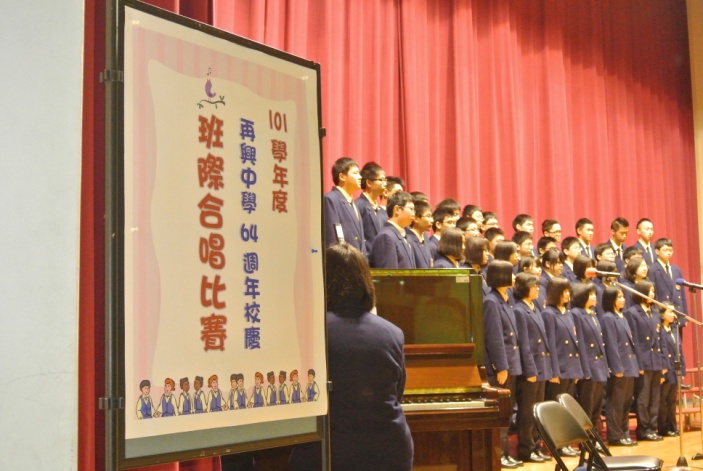 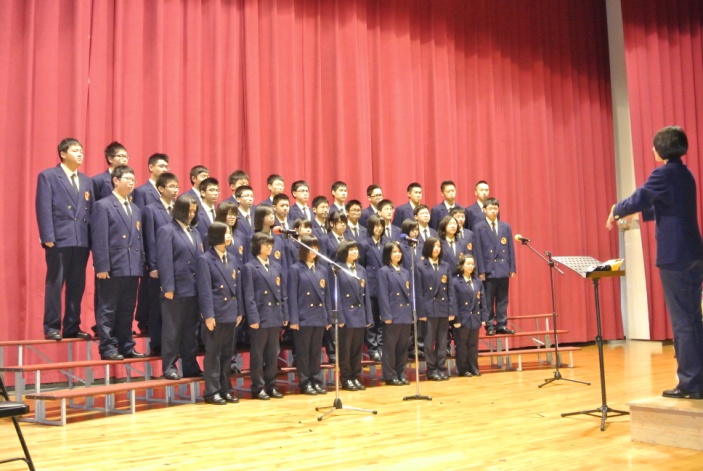 說明：說明：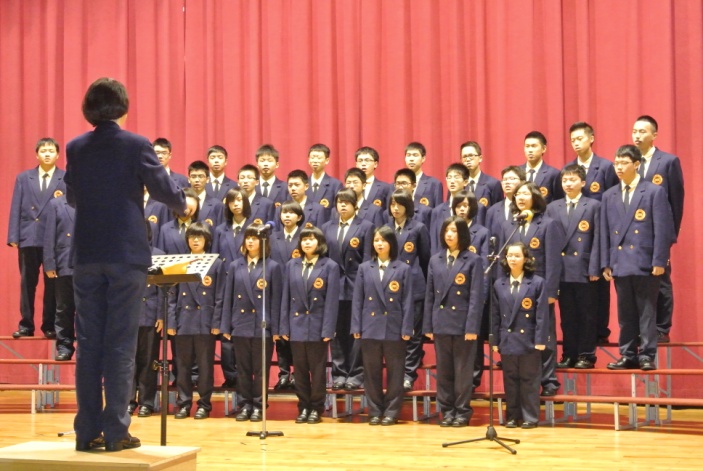 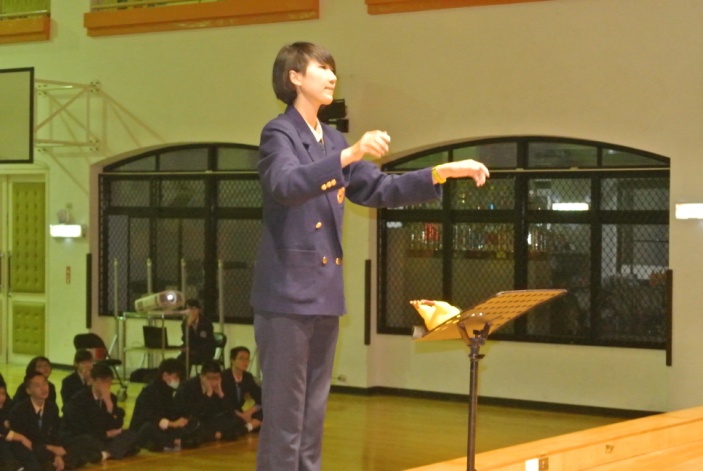 說明：說明：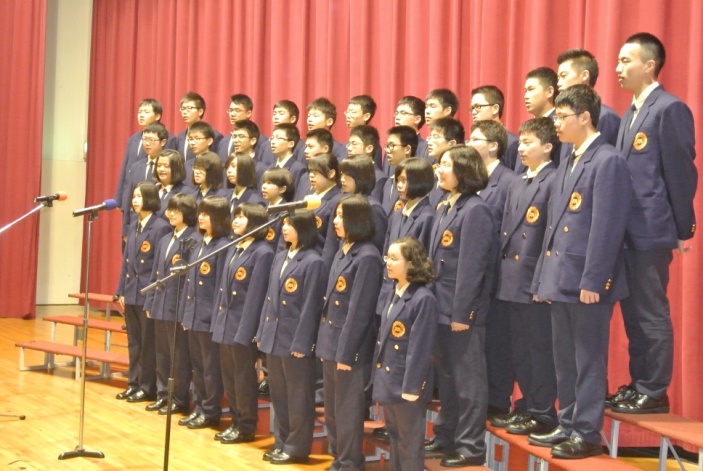 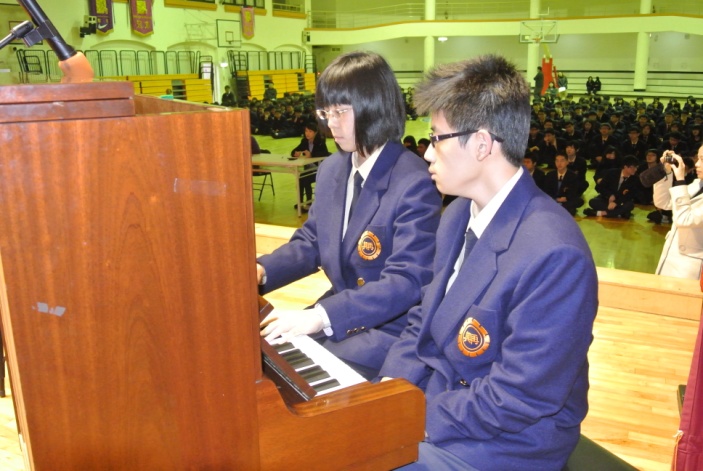 說明：說明：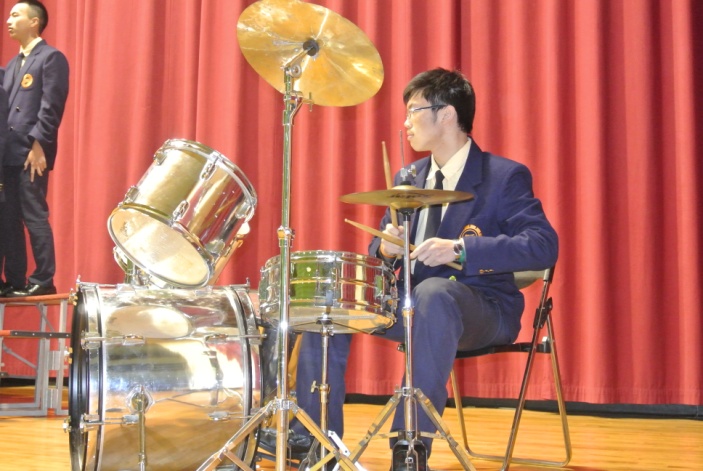 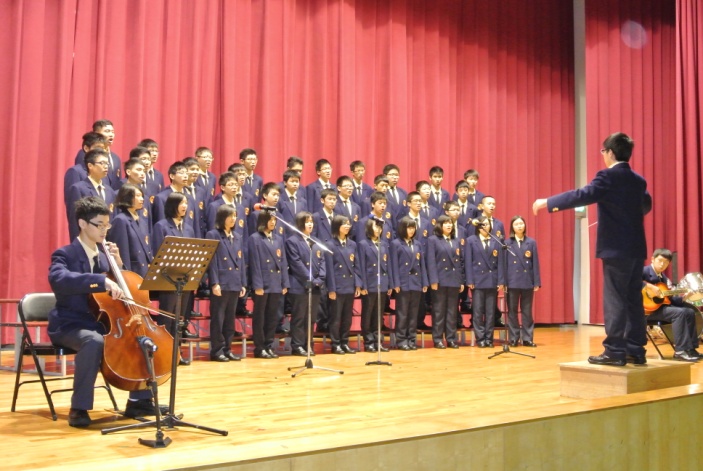 說明：說明：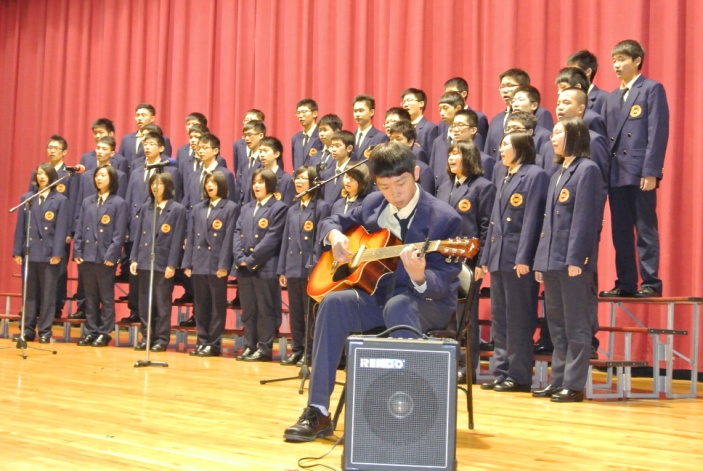 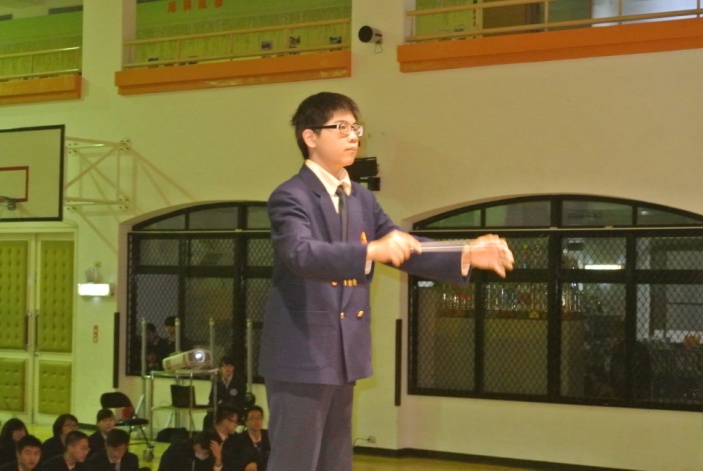 說明：說明：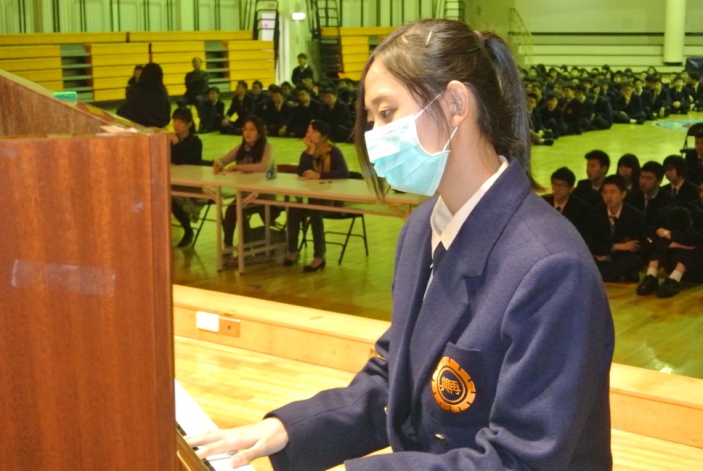 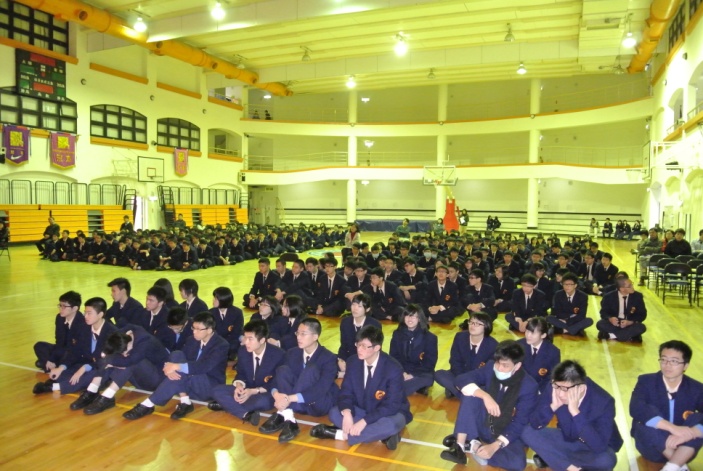 說明：說明：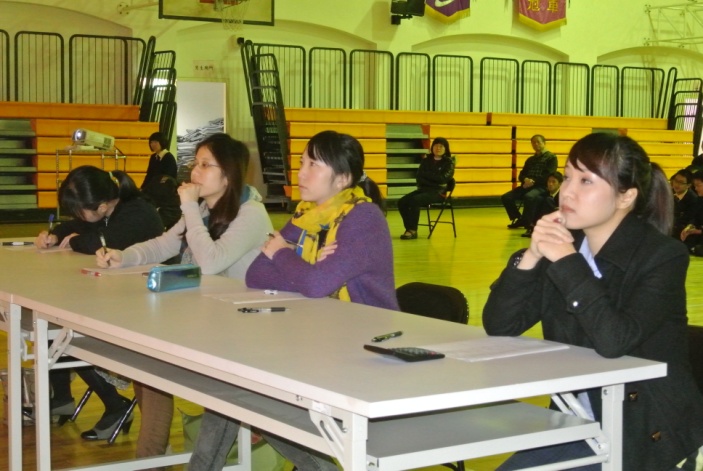 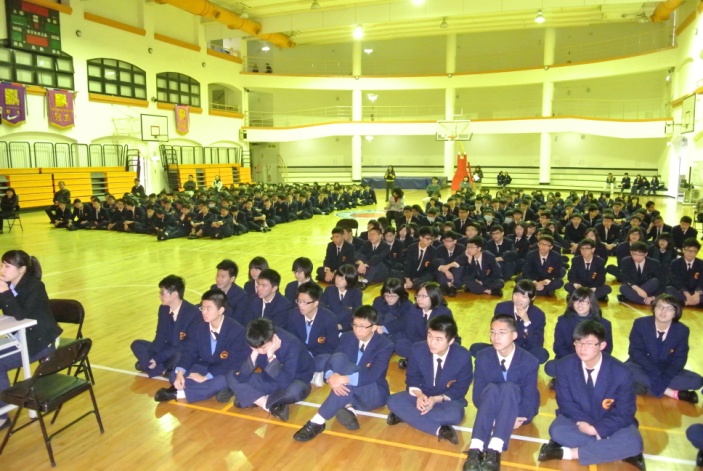 說明：說明：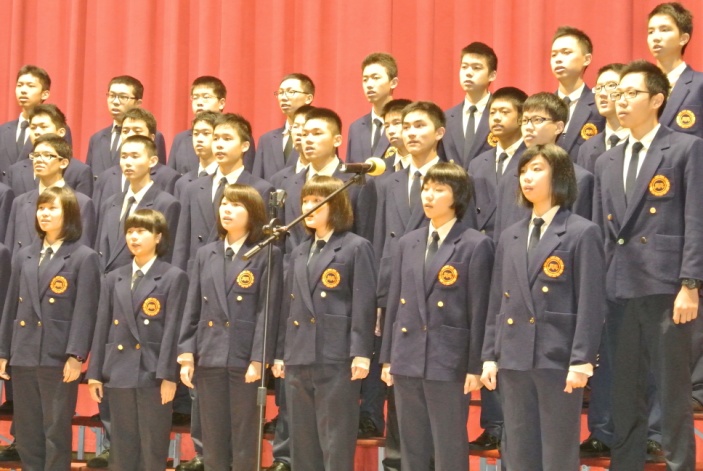 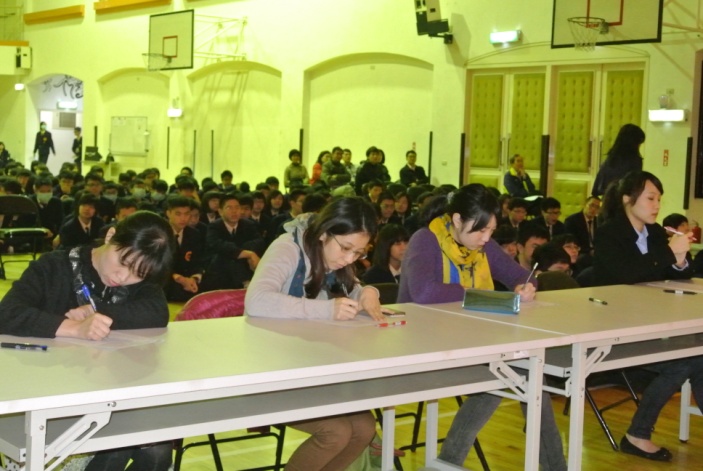 說明：說明：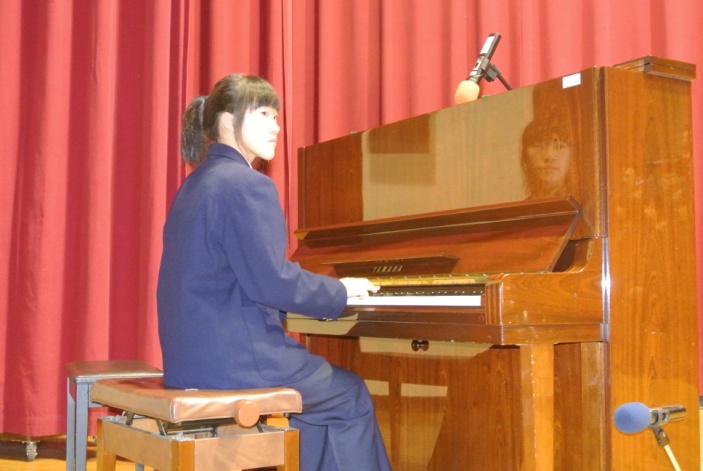 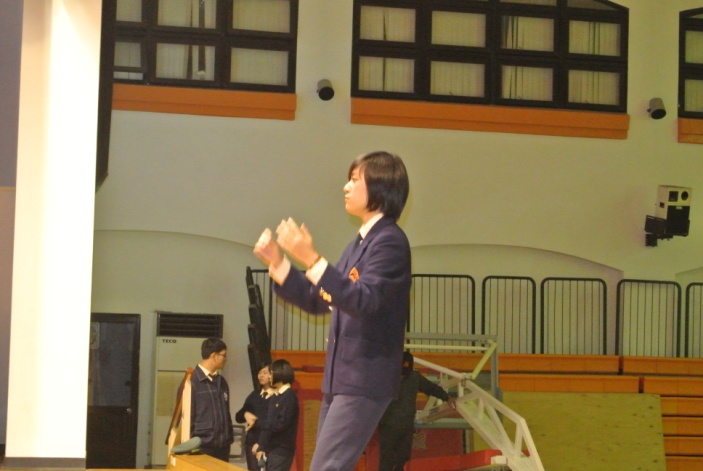 說明：說明：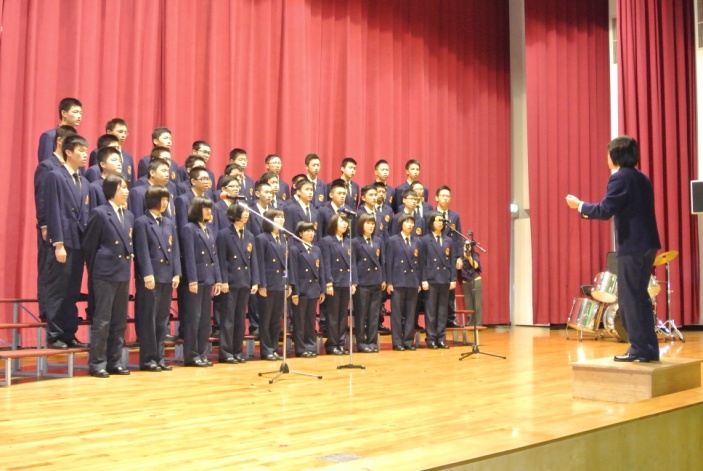 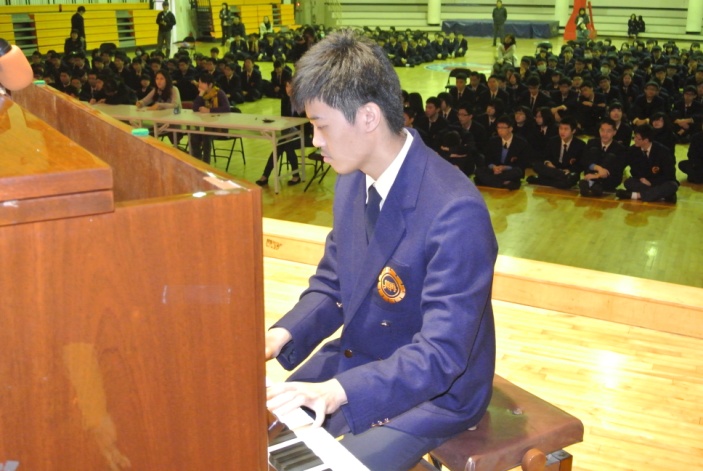 說明：說明：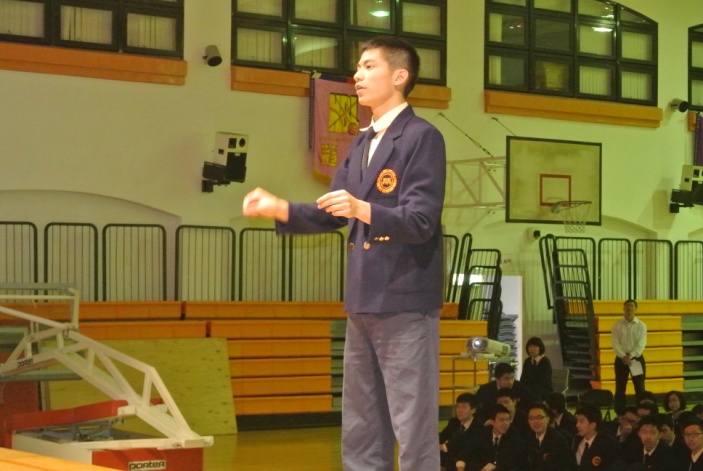 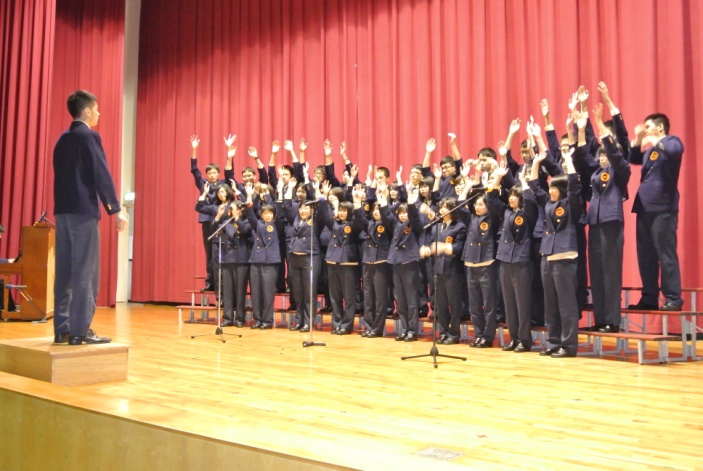 說明：說明：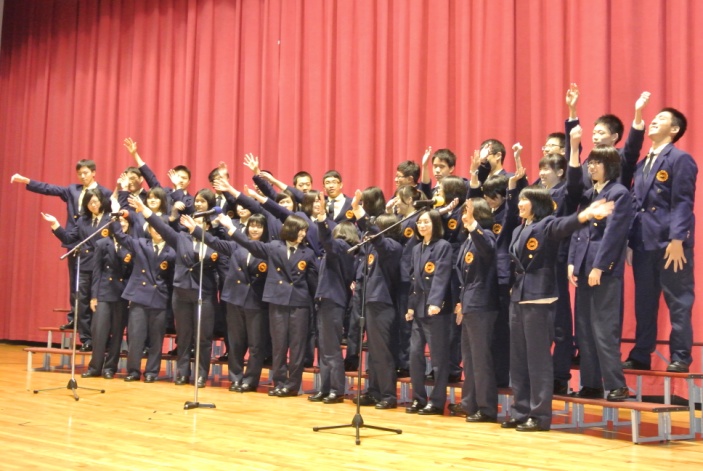 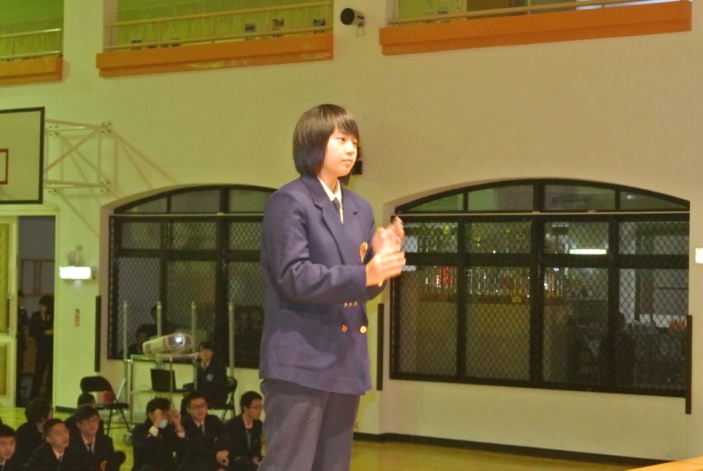 說明：說明：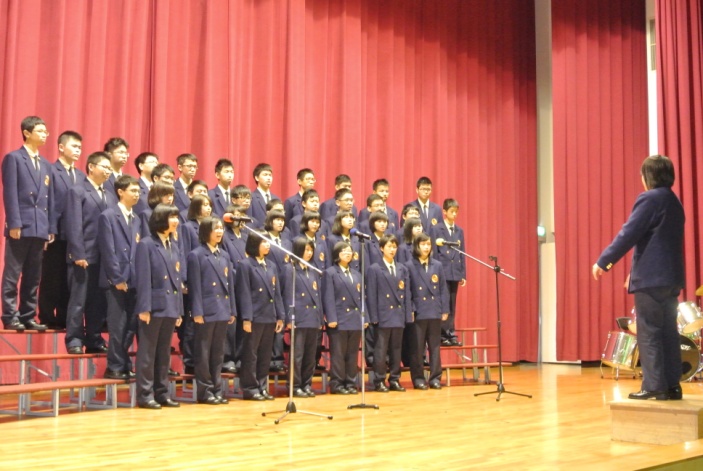 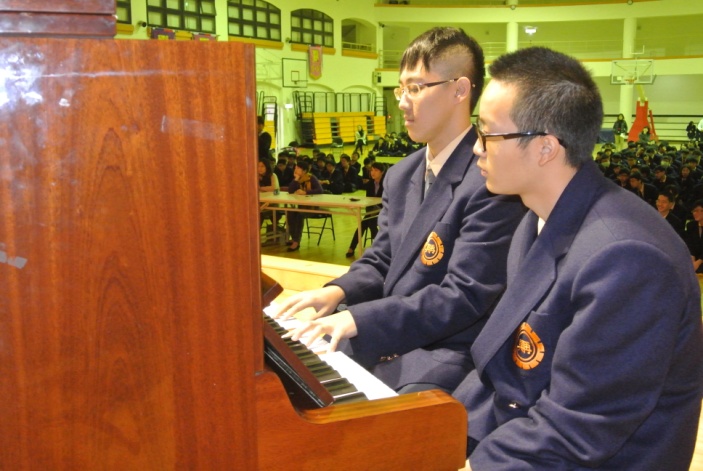 說明：說明：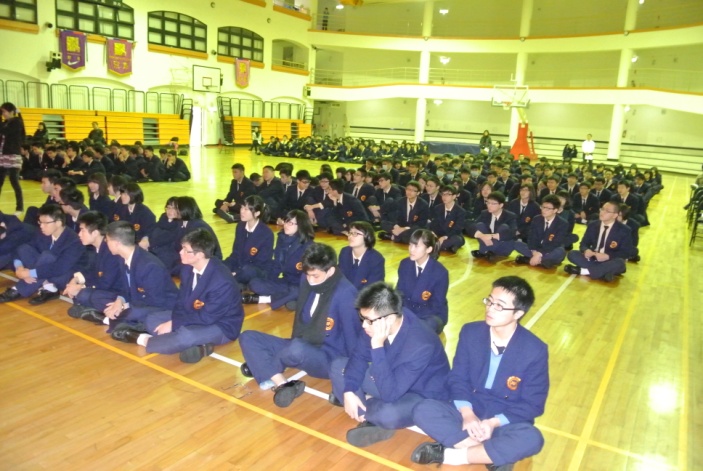 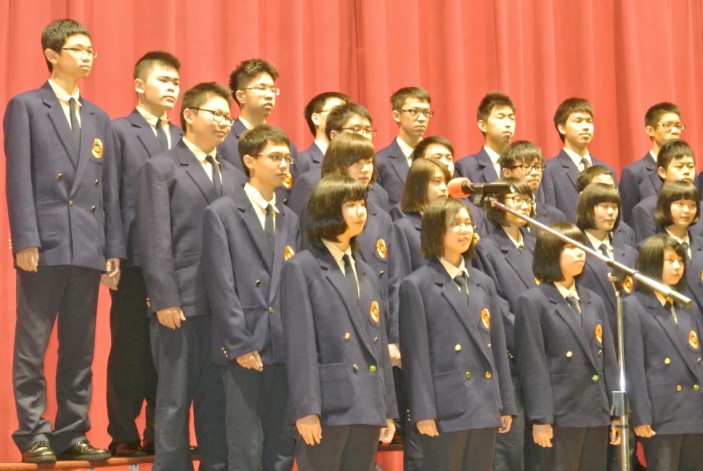 說明：說明：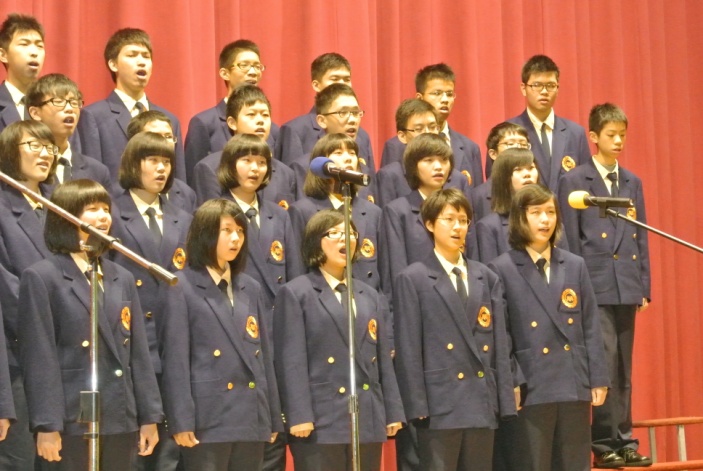 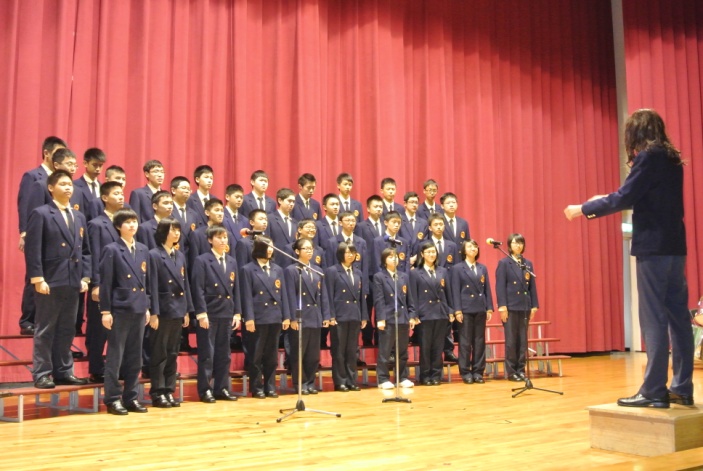 說明：說明：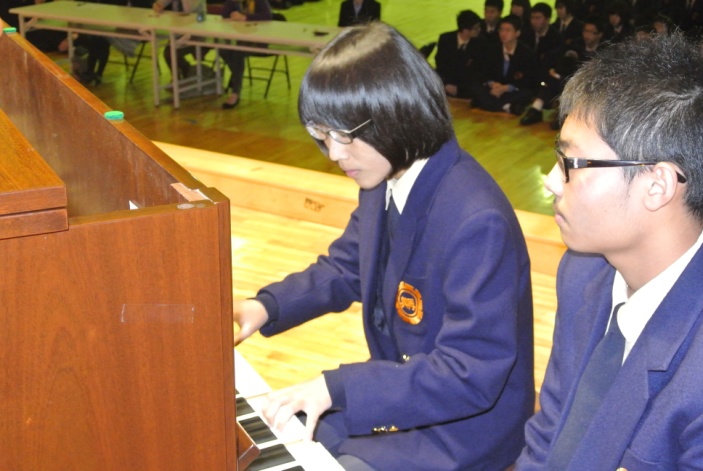 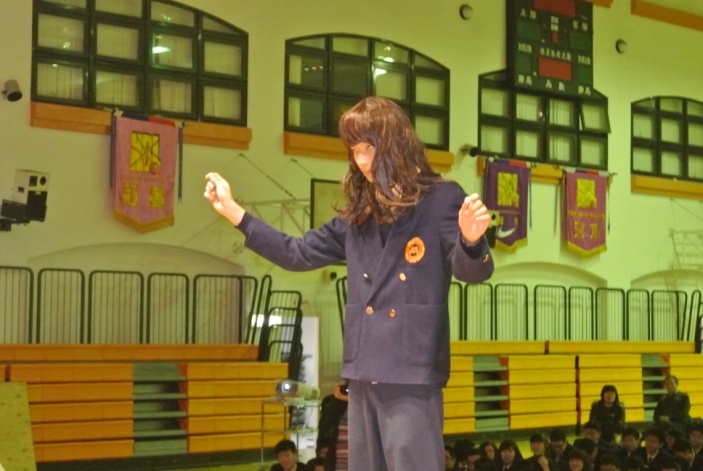 說明：說明：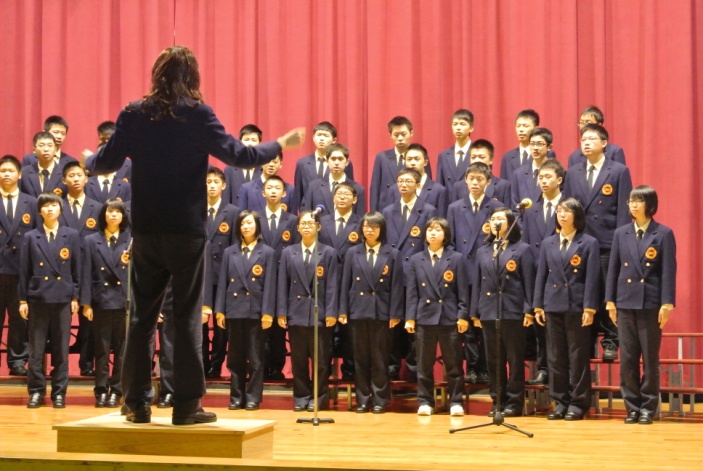 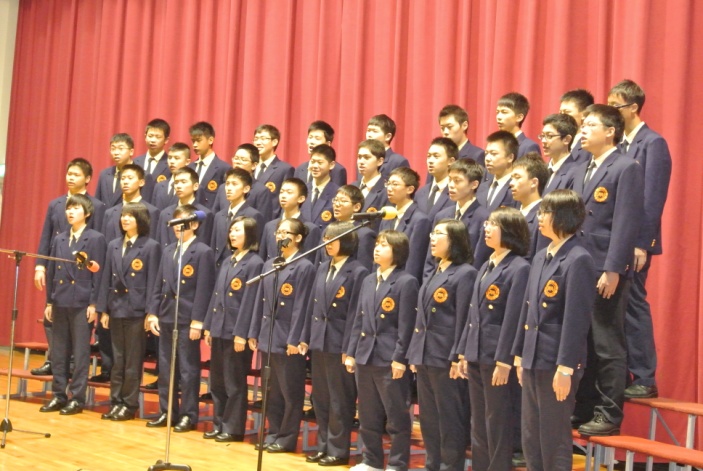 說明：說明：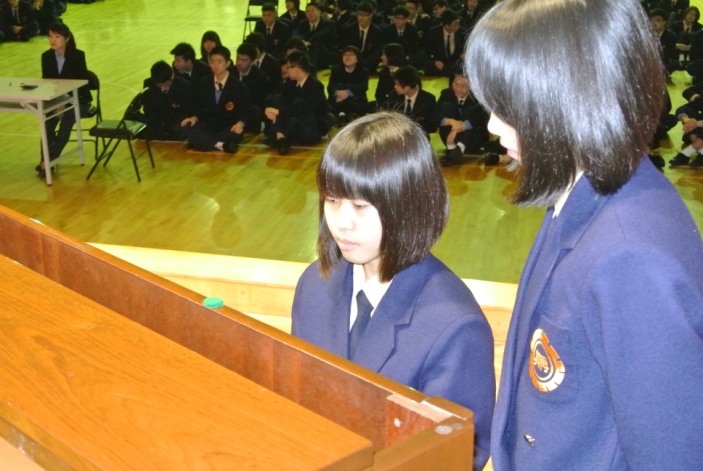 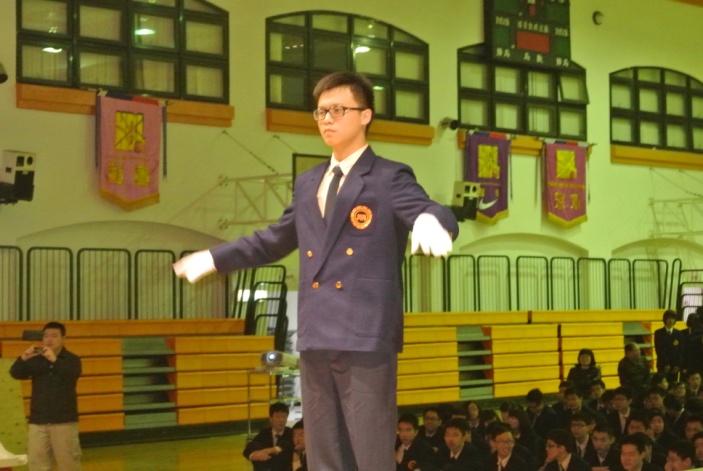 說明：說明：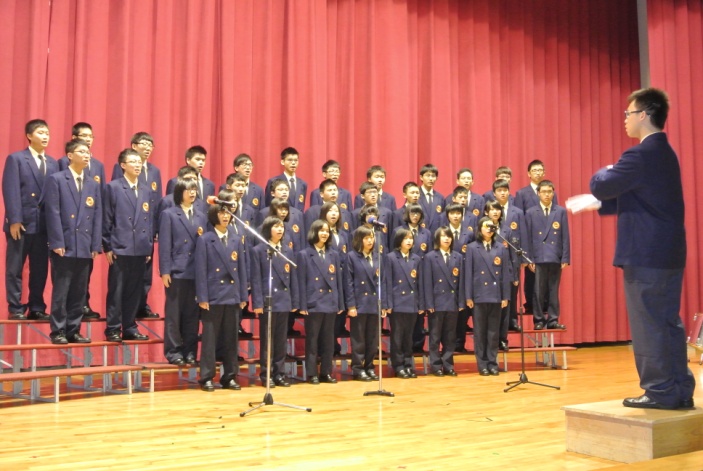 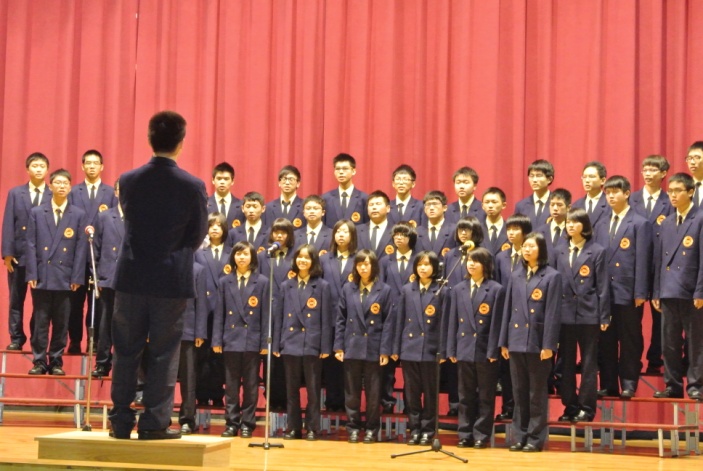 說明：說明：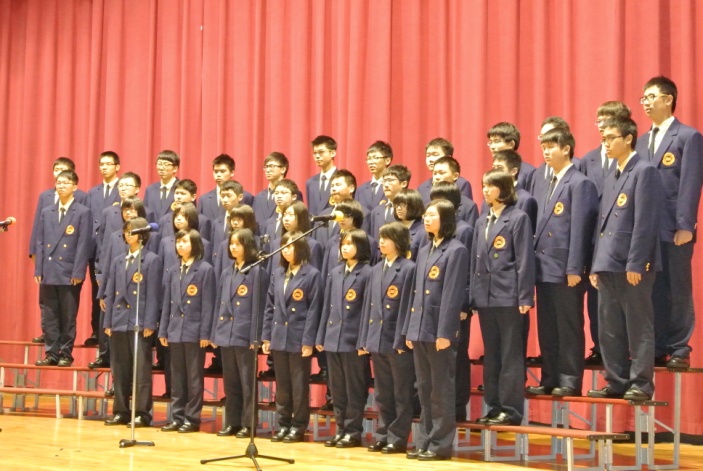 說明：說明：